618909, Пермский край, г.Лысьва, ул.Орджоникидзе, д. 2, 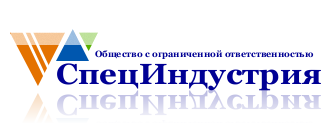 ИНН 5918998790, КПП 591801001, ОГРН 1145958026103Р/счет 40702810449230090671 в ОАО «Сбербанк России» г.Пермь К/счет 30101810900000000603, БИК 045773603                                                                                                                   Тел. (34249) 6-53-63,6-54-57, 6-55-42 e-mail: office@specindustria.ruОПРОСНЫЙ ЛИСТ НА РОЛИКООПОРУ ПОДВЕСНУЮ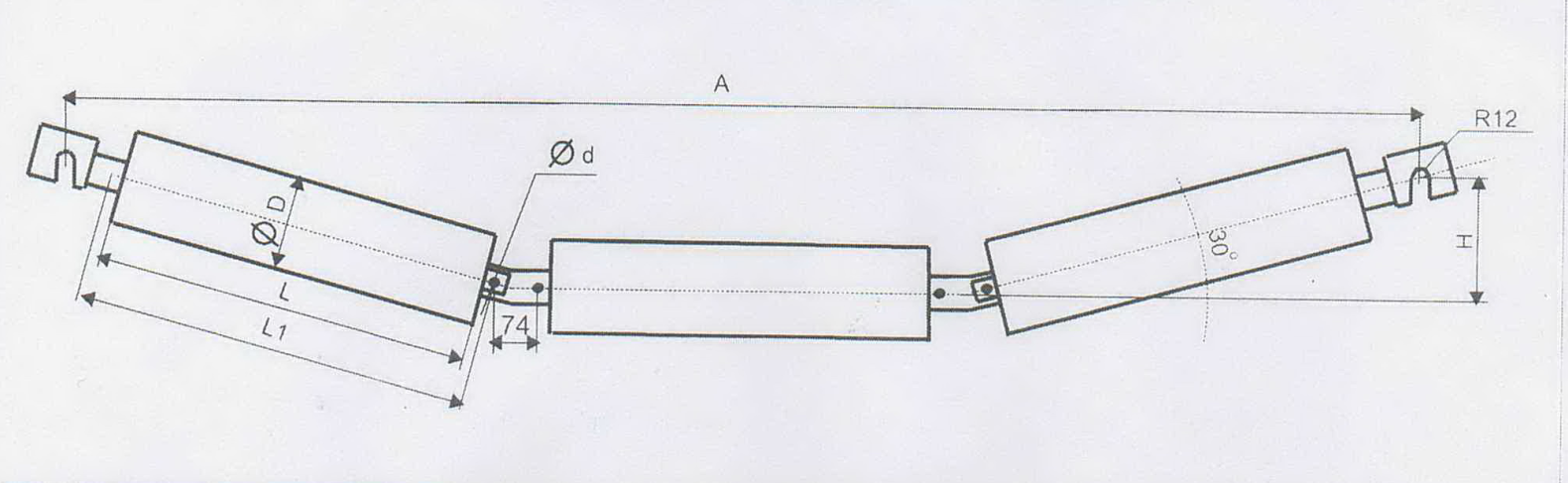 L, ммL1, ммD, ммA, ммd, ммH, ммКол-во, штДанные о заказчикеДанные о заказчикеНаименование организацииАдрес (юридический и фактический)Телефон e-mailКонтактное лицо